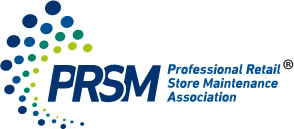 PRSM Mid-Year Conference Provides Strategies for SuccessRetail Facilities Managers Focus on People, Technology, Finance and OperationsDALLAS – September 30, 2016 – The Professional Retail Store Maintenance Association, (PRSM), the authority on retail, multi-site facilities management wrapped up its Mid-Year Conference this week in Schaumberg, IL. Almost 700 multi-site retail facilities managers from across North America focused on successful strategies to manage: people, technology, finances and operations. 
Mid-Year Conference is PRSM’s more intimate conference, where retailer and supplier members can speak in a more relaxed setting. In addition to the networking opportunities, Mid-Year conference has a more specialized educational program.The conference kicked off Wednesday with a think tank session presented by PRSM and the Snow & Ice Management Association (SIMA) that addressed best practices in snow and ice management. Highlights from Thursday’s General Session included a presentation by Steve Krupp, Senior Partner at Decision Strategies, and the formal introduction of PRSM’s new CEO, Bill Yanek.Krupp encouraged attendees to use the six disciplines of strategic thinking: anticipate, challenge, interpret, decide, align and learn, to enhance their ability to manage complex issues. Eighteen educational sessions provided more in-depth discussions on: the changing workforce, CMMS systems, the Internet of Things, achieving high standards on tight budgets, organizational change and other leading facilities management topics.Yanek outlined his 90-day plan of action. “PRSM does a great job of educating members about industry issues and managing industry-leading conferences. I would like to see PRSM more engaged in shaping the issues that will impact and mold the industry. Specifically, PRSM members can and should have an impact on energy legislation and other regulatory issues that will drive how we operate in the future.”The Mid-Year Conference Exhibition featured just under 200 supplier member companies with a myriad of services including Facility Management Systems, HVAC manufacturers and maintenance professionals, janitorial contractors and landscaping companies. At the close of the conference PRSM members were encouraged to attend PRSM2017 National Conference, scheduled for April 18 – 20, 2017, at the Gaylord Texan Resort in Grapevine, TX. ###About the Professional Retail Store Maintenance® Association (PRSM)PRSM Association, the authority on Retail and Multi-site Facilities Management, is the leading membership organization for retail facilities and vendor professionals.  PRSM empowers the Retail Industry facilities management with best practices, benchmarking, education, discussion forums and trusted partnerships. Chartered in 1995, and with approximately 950 member companies, PRSM community values are founded on a spirit of innovation, resourcefulness, the quest for knowledge and ethical business relationships. Members depend on PRSM to help them achieve greater success and a competitive advantage through quality programs and resources. Visit prsm.com for more information.